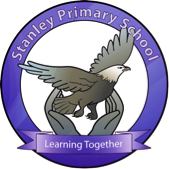 Stanley Primary SchoolSports Premium Statement 2022-2023As a school we pride ourselves in not only delivering two hours of high-quality PE and sport weekly but also to provide a wide range of opportunities for children to enjoy PE and sport throughout school from Reception to Year 6, including lunchtime and after-school activities.  We enjoy providing our children with different opportunities to encounter new sporting challenges and to develop their talents in order to compete competitively when required.The Government set aside significant funds to enable primary schools to further develop PE and sport provision.  For the academic year 2022/2023 Stanley Primary School have been allocated the sum of £16,000 + £10 per pupil.The vast majority of our sports premium funding is being utilised to continue to employ the services of Blackpool Football Club Community Trust (BFCCT).  Over the academic year, specialist sports coaches work alongside our teaching staff to deliver high-quality PE lessons.  This provides the children with new experiences and importantly provides professional development for our teaching staff.  This provides our staff with the skills and knowledge to deliver new or familiar units of PE to a high standard, ensuring sustainability in PE delivery in the future.Children who have gained the national standard in swimming also receive additional high-quality PE supported through the BFCCT, experiencing sporting activities which may have not been on offer without this funding.BFCCT also work with our children in both the infant and junior department to encourage our children to join in a range of sporting activities which also promote team work.The school will continue to enter a wide range of sporting competitions and a proportion of our sports premium funding will be utilised to ensure children can participate in as many events as possible.  Funds will be utilised to provide staff cover and transport to events.We purchased the Lancashire PE scheme last academic year and funding will contribute to professional development for our PE subject leads in developing the PE curriculum as a whole, in addition to training for the delivery of PE for the wider staff.School swimmingAt Stanley Primary School we appreciate the importance of swimming and therefore offer our children who have not attained the national curriculum standard swimming lessons from Year Five.  The provision will move to Year 3 from February 2023 as we feel our children will benefit further from school swimming by starting lessons with school from a younger age.  Their progress is carefully monitored and children work towards gaining the expected target of swimming 25m competently by the end of year 6.  Once the children have reached the expected standard and completed their water safety lessons, they no longer participate in school swimming – they participate in a high-quality PE lesson delivered by specialist coaches in school (see above).  We also offer children intensive swimming lessons over a full week later in the academic year (Year 5/6) with the aim of achieving the standard before leaving primary school.Sports Premium Impact Statement July 2023Amount of funding received September 2022-July 2023: £20,880Area of focusEffective use of fundingFunding breakdownImpactCurriculumEmploying coaches form Blackpool Community Football Trust to deliver physical education across the whole schoolImproving Staff knowledge in the delivery of PE lessonsIntroduce new sporting activities to the pupils PE subject lead training and release time to develop curriculum£10,000 – SLA for curriculum provision from BFCCT for the academic year3x £980 for lunchtime/after-school cub provision (per term)=£12,940-Enhanced curriculum provision-Improved teacher knowledge and understanding of the delivery of PE lessons -Pupils have experienced a range of PE activities which cover the breadth of the PE curriculum.Subject model developed for school and progression documents further developed to support all staff in curriculum delivery.Lunchtime provisionEmploying coaches from Blackpool Community Football Trust to deliver lunchtime sporting activitiesIntroduce new sporting activities to the pupilsEquipment to enhance playground participation at lunchtime(Included in cost above)Equipment = £700Specialist coaches have delivered lunchtime activities to our pupils covering a variety of activities.CPD PE Subject leadersAttendance at Lancashire PE curriculum trainingTimetable release to work alongside AHT to develop PE curriciulum.Supply cover = 3 teachers 2 full days6 x day rate (£205) -= £1230Participation and success in competitive school sportsPay for transport to competition/fixturesSupply teaching cover to enable staff to be releasedTransport =Taxi =£150 Supply Cover = 22 sessions11 x day rate (£205)= £2255-Pupils have participated in a variety of competitions in the Borough.  -We have won the Blackpool school’s cross-country championships in both the Y3/4 age group and Y5/6 age group-We have attained the School’s Games Mark at the gold standard.-We have had numerous successes competing in competitions across a range of sports and we have also been able to participate in a range of non-competitive sessions held in the Borough.Additional swimming for those children who have completed the NC programme of study but not attained the swimming standardIntensive swimming lessons provided for children in Y4 and Y5 (top-up as finished NC swimming at Stanley as provision moves to Y3/Y4 from Sept 2023) Morning session Pool hire 5 days = £1500Afternoon session Pool hire 5 days = £1500Coach travel =£755 -Due to the pandemic children were not able to access school swimming.  The additional intensive swimming week allowed pupils to visit the pool every day to gain further skills and confidence in the water.% of Y6 cohort who can swim competently, confidently and proficiently over a distance of 25m = 61% % of Y6 cohort use a range of strokes effectively [for example, front crawl, backstroke and breaststroke = 62%% of Year 6 cohort perform safe self-rescue in different water-based situations= 61%Total spend£20,880